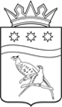 СОВЕТ НАРОДНЫХ ДЕПУТАТОВ БЛАГОВЕЩЕНСКОГО МУНИЦИПАЛЬНОГО ОКРУГА АМУРСКОЙ ОБЛАСТИ                                           (первый созыв)                            РЕШЕНИЕПринято Советом народных депутатов Благовещенского муниципального округа                         31.03.2023 г. В соответствии с Федеральным законом от 31.07.2020 г. № 248-ФЗ «О государственном контроле (надзоре) и муниципальном контроле в Российской Федерации», Федеральным законом от 06.10.2003 № 131-ФЗ «Об общих принципах организации местного самоуправления в Российской Федерации», Совет народных депутатов Благовещенского муниципального округа  р е ш и л: 1. Утвердить Положение о муниципальном земельном контроле на территории Благовещенского муниципального округа Амурской области (прилагается). 2. Признать утратившими силу: решения Благовещенского районного Совета народных депутатов от 08.10.2021 г. № 306, от 20.12.2021 г.  № 339, от 25.02.2022 г. № 352.3. Опубликовать настоящее решение в печатном издании «Амурская земля и люди» и разместить на официальном сайте Благовещенского муниципального округа: https://blgraion.amurobl.ru/.4. Настоящее решение вступает в силу со дня его официального опубликования. Председатель Совета народных депутатов Благовещенского муниципального округа                                                С.А. Матвеев ГлаваБлаговещенского муниципального округа                                               Д.В. Салтыков31.03.2023 г.   № 198Об утверждении Положения о муниципальном земельном контроле на территории Благовещенского муниципального округа Амурской области